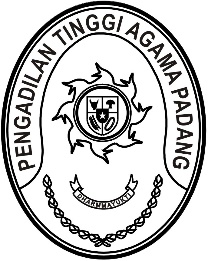 Nomor     	: W3-A/        /HK.05/2/2022	21 April 2022Lampiran	: -Perihal	:	Undangan RapatYth. Panitera Muda Hukum dan Banding PTA PadangPanitera Pengganti PTA PadangStaff Kepaniteraan PTA PadangSehubungan dengan agenda rapat rutin kepaniteraan PTA Padang, maka kami mengundang Saudara untuk hadir pada rapat tersebut yang Insya Allah akan dilaksanakan pada :Hari/Tanggal	:	Jum’at/ 22 April 2022Jam	:	09.30 WIB s.d. 10.30 Tempat	:	Ruang Rapat Pimpinan Pengadilan Tinggi Agama Padang,		Jl. By Pass KM. 24, Anak Air, PadangDemikian disampaikan, atas kehadirannya diucapkan terima kasih.Wassalam,Panitera,Drs. Abd. Khalik, S.H., M.H.